Что такое мобильное приложение ГИС РО?В первую очередь это подробная карта области, которая содержит данные о населенных пунктах региона. В системе имеются сведения о более чем 250 000 различных объектах, в том числе социально значимых: школы, детские сады, поликлиники и т.д.
Пользователи могут получить актуальную информацию о месторасположении всех органов власти региона, режиме их работы, построить маршрут. 
В приложении отображаются самых свежие новости, а также информация о событиях культурной жизни Донского края.Модуль «Что здесь?» поможет сориентироваться на местности и получить информацию о населенном пункте, близлежащих учреждениях, памятниках, остановках.Приложение позволяет получить статистические данные и на их основе построить диаграммы, картограммы.Мобильное приложение можно бесплатно скачать в магазинах приложений GooglePlay и AppStoreAppStorehttps://apps.apple.com/ru/app/%D0%B3%D0%B8%D1%81-%D1%80%D0%BE/id1319349129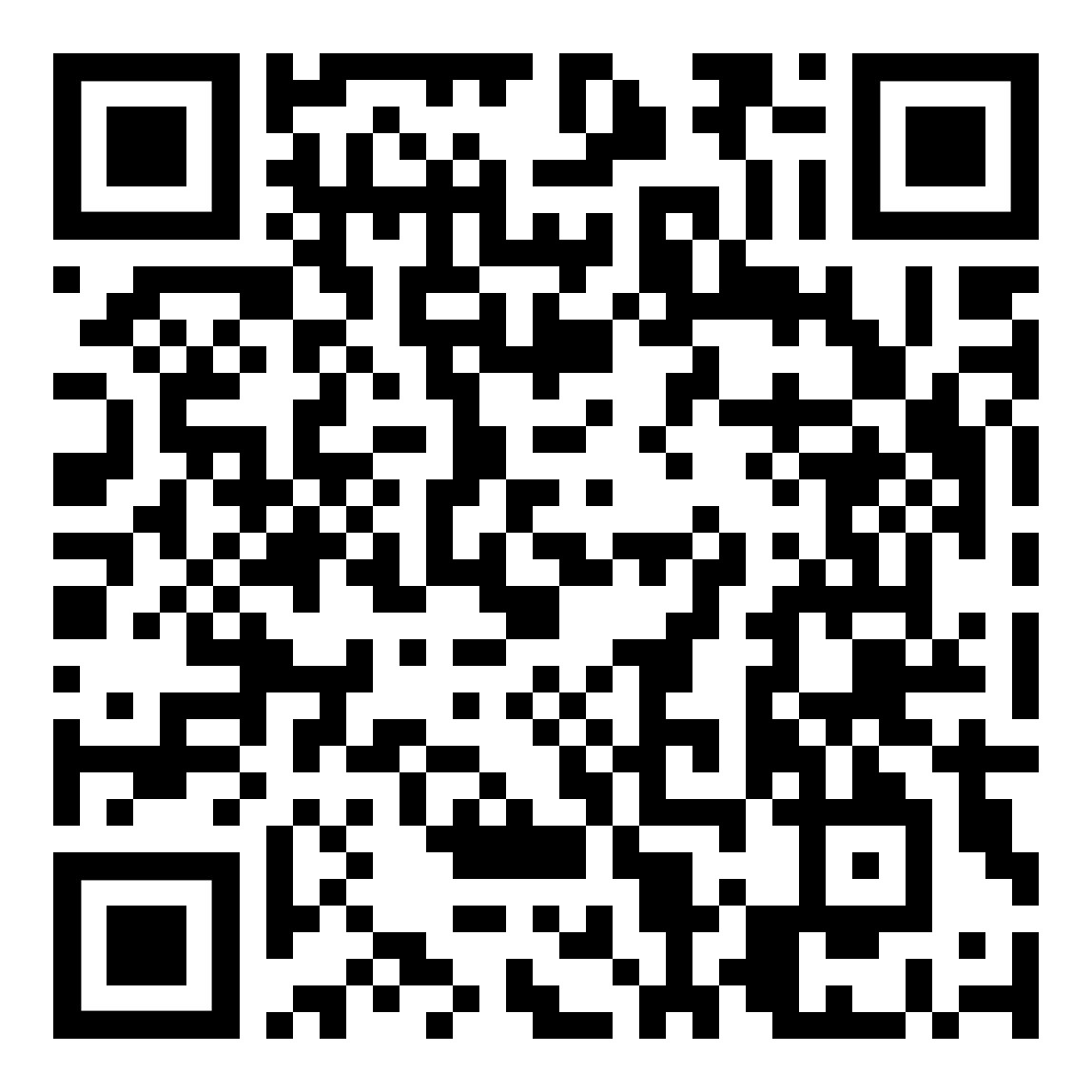 Google Playhttps://play.google.com/store/apps/details?id=com.develop25.datumgroup.gis_ro_new&hl=ru&gl=US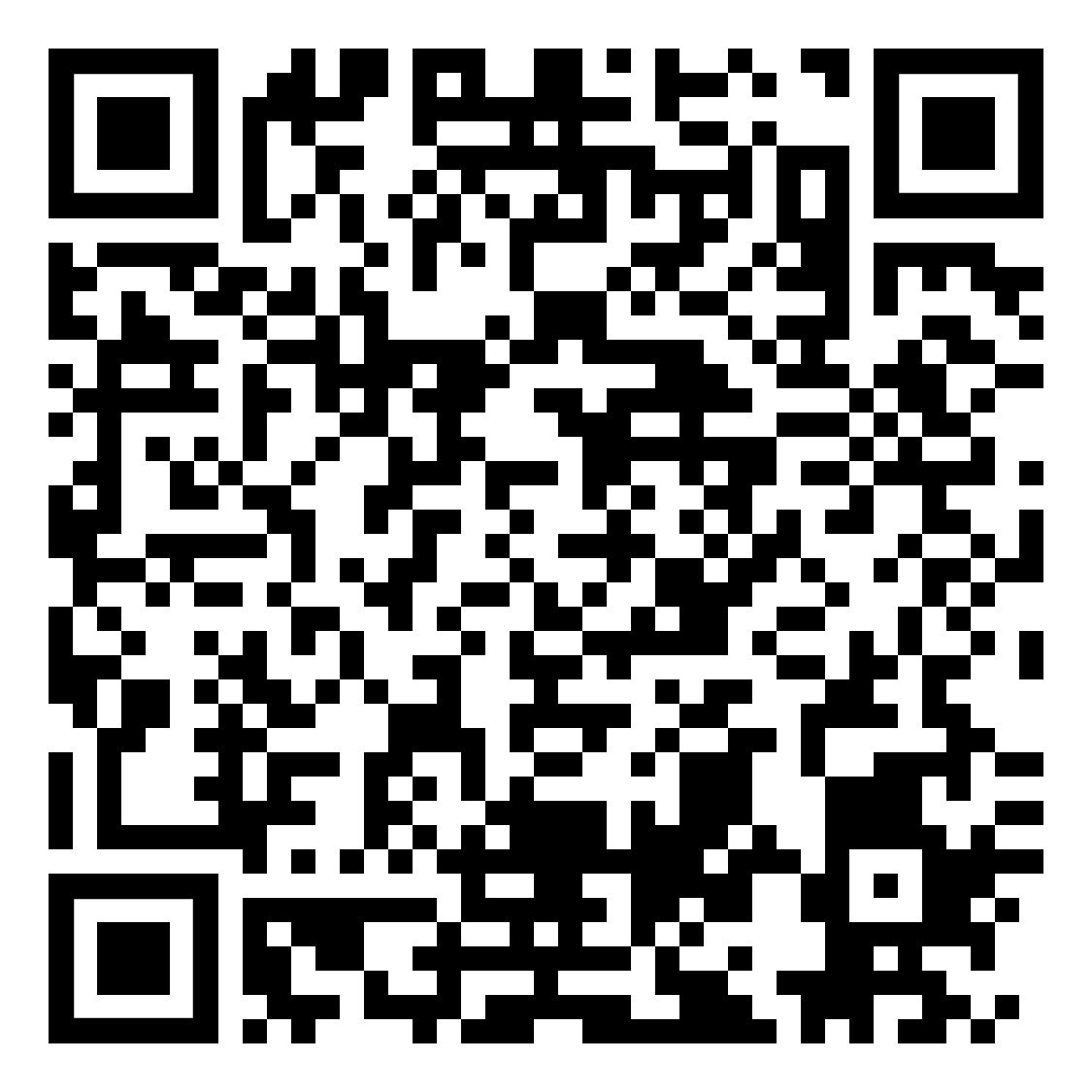 